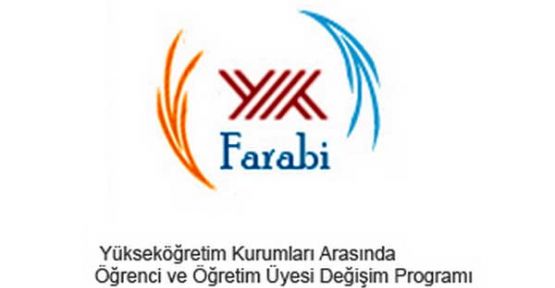 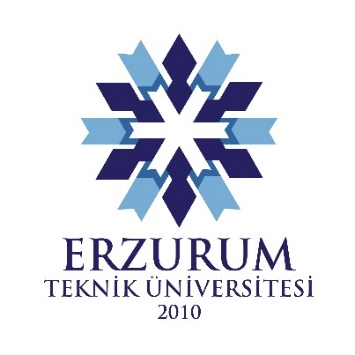 ERZURUM TEKNİK ÜNİVERSİTESİ.........  / ......... AKADEMİK YILI –......... DÖNEMİFARABİ DEĞİŞİM PROGRAMIÖĞRENCİ KABUL BELGESİ........................... Üniversitesi, .................. Fakültesi/Enstitüsü, .................. Bölümü, ......... numaralı öğrencisi Sayın ............................................., kurumumuzla yapılan FARABİ DEĞİŞİM PROGRAMI PROTOKOLÜ ve buna dayalı olarak gerçekleştirilen Öğrenim Protokolü gereğince, .................. Akademik yılı/döneminde üniversitemiz ........................... Fakültesi, ........................... Bölümünde FARABİ öğrencisi olarak öğrenim görmeye hak kazanmıştır.Gerekli işlemlerin tamamlanması ile, yukarda belirtilen süre içinde öğrenimine kurumumuzda devam edecektir.Adı Soyadı	:Unvanı	:İmza / Mühür Tarih		: